О внесении изменений в некоторые приказы Министерства природных ресурсов, экологии и туризма Республики Алтай В целях совершенствования качества административно-управленческих процессов, руководствуясь Указом Главы Республики Алтай, Председателя Правительства Республики Алтай от 19 января 2023 г. № 8-у «О создании Министерства туризма Республики Алтай и переименования Министерства природных ресурсов, экологии и туризма Республики Алтай»,п р и к а з ы в а ю:1. Внести в приказ Министерства природных ресурсов, экологии и туризма Республики Алтай от 18 февраля 2020 г. № 106 «Об утверждении Перечня должностей государственной гражданской службы Республики Алтай, при замещении которых государственные гражданские служащие Республики Алтай обязаны представлять сведения о своих доходах, о расходах, об имуществе и обязательствах имущественного характера, а также сведения о доходах, о расходах, об имуществе и обязательствах имущественного характера своих супруги (супруга) и несовершеннолетних детей, начиная с 2019 года и ежегодно и признании утратившими силу некоторых приказов Министерства природных ресурсов, экологии и туризма Республики Алтай» (официальный портал Республики Алтай в сети «Интернет»: www.altai-republic.ru, 2020, 21 февраля, 9 апреля, 8 сентября, 21 сентября, 2021, 3 августа, 2022 март) следующие изменения:а) в преамбуле слова «, экологии и туризма» заменить словами «и экологии»;б) в пункте 2 слова «, экологии и туризма» заменить словами «и экологии»;в) пункт 4 признать утратившим силу;г) в разделе I:в строке 1 Перечня должностей государственной гражданской службы Республики Алтай, при замещении которых государственные гражданские служащие Республики Алтай обязаны представлять сведения о своих доходах, о расходах, об имуществе и обязательствах имущественного характера, а также сведения о доходах, о расходах, об имуществе и обязательствах имущественного характера своих супруги (супруга) и несовершеннолетних детей, начиная с 2019 года и ежегодно, утвержденного указанным Приказом, слова «, экологии и туризма» заменить словами «и экологии»;позицию 5 признать утратившей силу;позицию 8 изложить в следующей редакции:позицию 14 признать утратившей силу;позицию 16 изложить в следующей редакции:д) в разделе II:   позицию 22 изложить в следующей редакции:позицию 24 признать утратившей силу;позицию 25 признать утратившей силу;позицию 26 признать утратившей силу.2. Внести в приказ Министерства природных ресурсов, экологии и туризма Республики Алтай от 18 февраля 2020 г. № 107 «Об утверждении Перечня должностей государственной гражданской службы в Министерстве природных ресурсов, экологии и туризма Республики Алтай, после увольнения с которых граждане в течение двух лет имеют право замещать на условиях трудового договора должности или выполнять работы на условиях гражданско-правового договора в органах, в организациях, если отдельные функции государственного (административного) управления данной организацией входили в должностные обязанности государственного гражданского служащего, с согласия комиссии по соблюдению требований к служебному поведению государственных гражданских служащих и урегулированию конфликта интересов и признании утратившими силу некоторых приказов Министерства природных ресурсов, экологии и имущественных отношений Республики Алтай» (официальный портал Республики Алтай в сети «Интернет»: www.altai-republic.ru, 2020, 21 февраля, 28 мая, 2022, 29 апреля) следующие изменения:а) в наименовании слова «, экологии и туризма» заменить словами «и экологии»;б) в преамбуле слова «, экологии и туризма» заменить словами «и экологии»;в) в пункте 1 слова «, экологии и туризма» заменить словами «и экологии»;г) в разделе I:в строке 1 Перечня должностей государственной гражданской службы в Министерстве природных ресурсов, экологии и туризма Республики Алтай, после увольнения с которых граждане в течение двух лет имеют право замещать на условиях трудового договора должности или выполнять работы на условиях гражданско-правового договора в органах, в организациях, если отдельные функции государственного (административного) управления данной организацией входили в должностные обязанности государственного гражданского служащего, с согласия комиссии по соблюдению требований к служебному поведению государственных гражданских служащих и урегулированию конфликта интересов, утвержденного указанным Приказом, слова «, экологии и туризма» заменить словами «и экологии»;позицию 5 признать утратившей силу;позицию 8 изложить в следующей редакции:позицию 14 признать утратившей силу;позицию 16 изложить в следующей редакции:д) в разделе II:   позицию 22 изложить в следующей редакции:позицию 24 признать утратившей силу;позицию 25 признать утратившей силу;позицию 26 признать утратившей силу.  3. Контроль за исполнением настоящего Приказа оставляю за собой.Министр                                                                                         Сумачаков А.И.Кудрявцева Евгения Николаевна, административно-правовой отдел, начальник, (38822)5-90-20, (доб. номер 209), mpr_law@mail.ruКудрявцева Евгения Николаевна, административно-правовой отдел, начальник, (38822)5-90-20, (доб. номер 209), mpr_law@mail.ru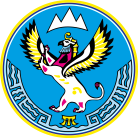 «9» марта 2023 г. № 128г. Горно-Алтайск«8.Начальник отдела федерального государственного лесного контроля (надзора)»;«16.Заместитель начальника отдела федерального государственного лесного контроля (надзора)»;«22.Специалист - эксперт отдела федерального государственного лесного контроля (надзора)»;«8.Начальник отдела федерального государственного лесного контроля (надзора)»;«16.Заместитель начальника отдела федерального государственного лесного контроля (надзора)»;«22.Специалист - эксперт отдела федерального государственного лесного контроля (надзора)»;